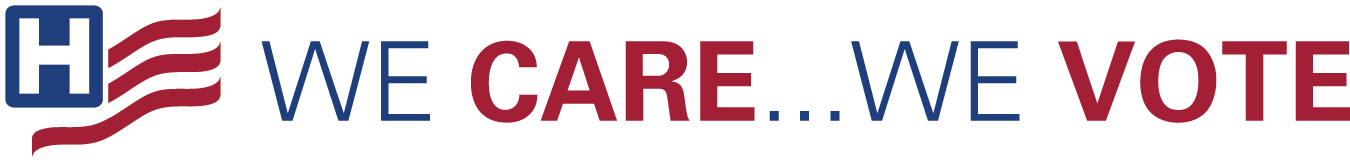 Digital ToolkitMessagesHospitalNow more than ever, health care is a key priority, and it is important that our voices are heard in the 2020 election. Make sure you’re registered to vote! www.wecarewevote.aha.orgThe 2020 elections are important, and YOU can make sure health care employee’ voices are heard! Get registered. www.wecarewevote.aha.org #WeCareWeVoteMake sure you’re registered to vote and let your voice be heard! http://voter.org/ #WeCareWeVoteWe encourage all of our employees to register to vote and make their voices heard on Election Day. Find more information at www.wecarewevote.aha.org #WeCareWeVoteThis will be a critical election year, and the candidates we elect will make important decisions concerning health care’s future — and, ultimately, the future of our #hospital. www.wecarewevote.aha.org #WeCareWeVoteGeneral MessagesExercise your civic duty - register to vote. www.wecarewevote.aha.org #WeCareWeVoteYour vote matters – make sure your voice is heard: register now. #wecarewevote www.wecarewevote.aha.org It’s your right to help elect lawmakers and leaders who reflect your values. Register now, and make sure your voice is heard. www.wecarewevote.aha.org #wecarewevoteAre you registered to vote? Check your state’s registration deadline and make sure you’re prepared to make your voice heard.  www.wecarewevote.aha.org #wecarewevoteDo you know where your polling place is? Do you know when your state’s registration deadline is?  ? Election Day is coming soon, make sure you’re ready to make your voice heard. www.wecarewevote.aha.org #wecarewevoteMake sure you’re registered vote and committed to making your voice heard in this election. www.wecarewevote.aha.org #wecarewevote Make sure you’re familiar with your state’s rules on voting and your local poll opening and closing times. Visit www.vote.org for more. And don’t forget to vote! #wecarewevoteGraphicsTwitter/LinkedIn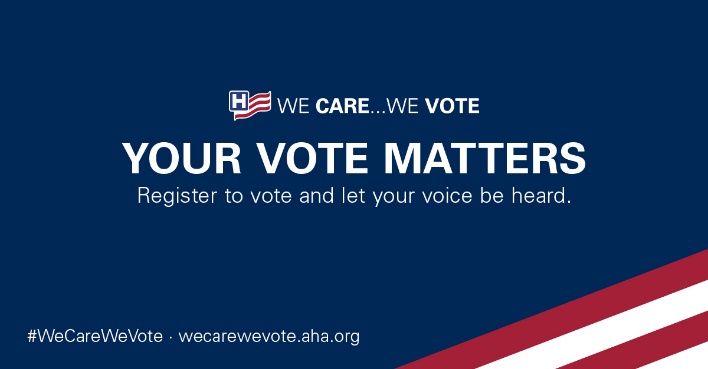 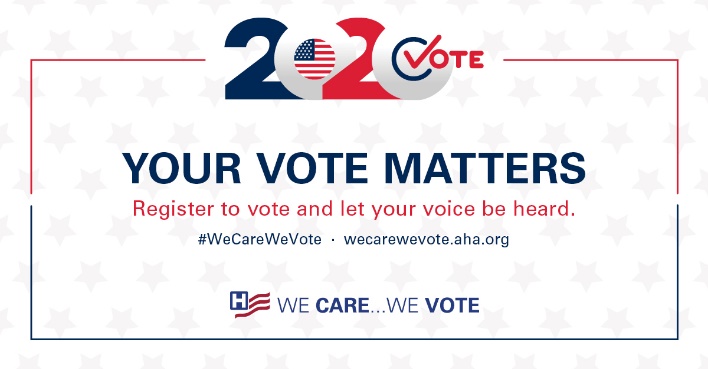 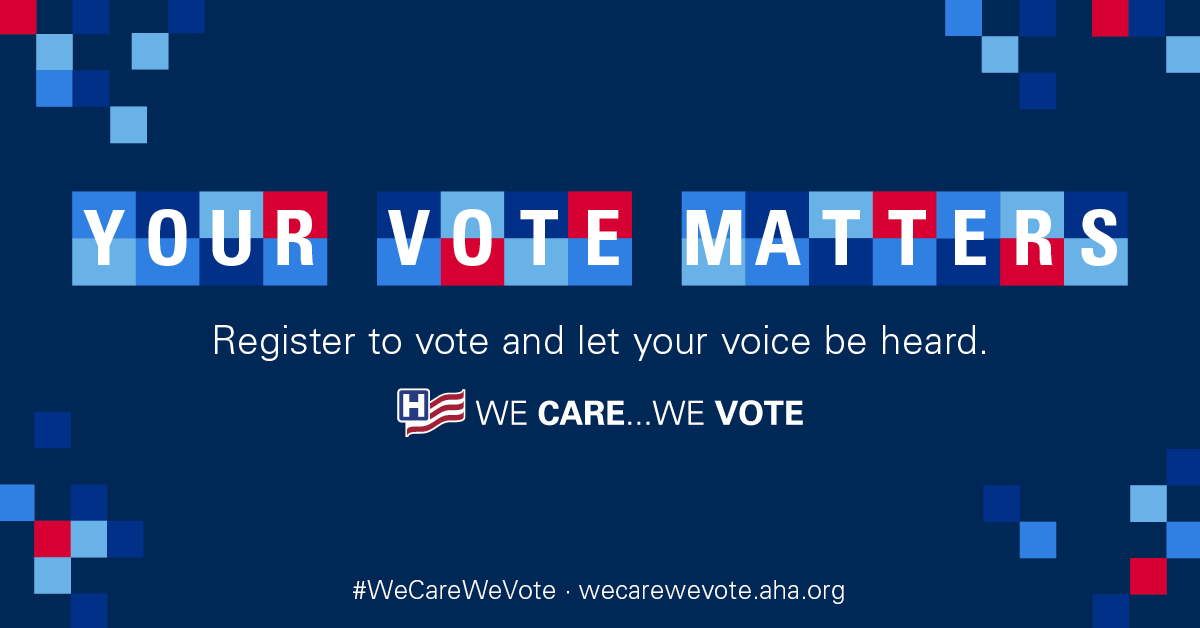 Facebook/Instagram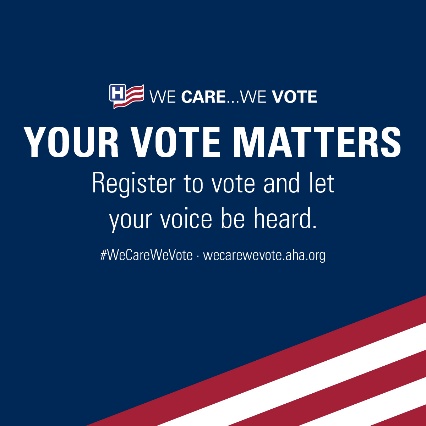 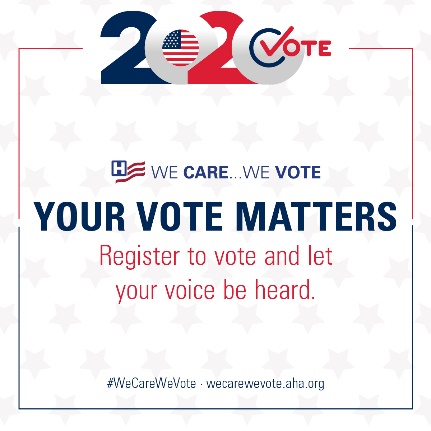 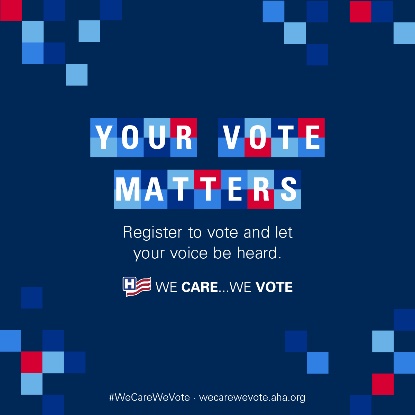 